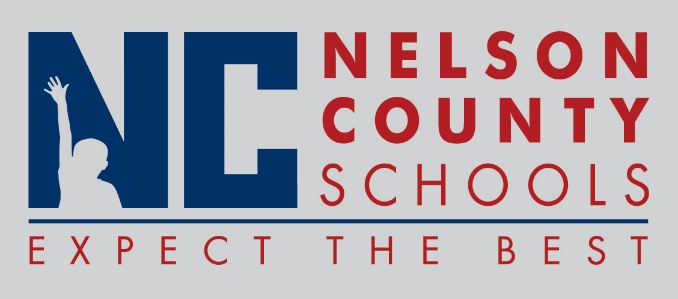 Decision PaperThe Nelson County High School Agriculture Department wishes to apply for a DuPont Pioneer grant in the amount of $5,000 to help defray the cost of CASE (Curriculum for Agricultural Science Education) consumables and equipment. The DuPont Pioneer grant program provides funds in support of CASE programs. The NCHS Agriculture Department offers four CASE courses through NCHS agriculture teachers who have been certified in the program. This year NCHS offers nine CASE sections in Agriscience, Plant Science, Animal Science and Food Science, and has approximately 250 students enrolled in these courses. The cost for consumables is extremely high and this grant will help purchase the necessary materials to teach these courses to their fullest potential.  No matching funds are required.RECOMMENDATION:   	I recommend the Nelson County Board of Education approve the request for grant application in the amount of $5,000 through DuPont Pioneer program to purchase consumables and equipment in support of the school’s CASE agriscience curriculum.RECOMMENDED MOTION:  	I move that the Nelson County Board of Education approve the grant application in the amount of $5,000 through DuPont Pioneer program to purchase consumables and equipment in support of the school’s CASE agriscience curriculum.To:Nelson County Board of EducationFrom:Tom Deklecc:Dr. Anthony Orr, SuperintendentDate:Re:NCHS DuPont Pioneer grant application